Логопедические задания на период 18.05.2020 – 22.05.2020Уважаемые ученики и их родители, напоминаю вам, что наши занятия носят рекомендательный характер, однако, если вам хочется поделиться своими успехами в выполнении заданий, вы можете присылать их на мою электронную почту elenakr-9@yandex.ru. Форма обратной связиНа выбор:Сделанная по итогу работа (фотография)Процесс выполнения работы.Берегите себя и своих близких!Начинаем наше занятие с выполнения пальчиковой гимнастикиhttps://youtu.be/MKM-oMgVqIQhttps://youtu.be/x6PK6RvaaiYЗаполни диаграмму Кэрролла* предложенными словами по образцу таким образом, чтобы в каждой ячейке было по три слова (словосочетания)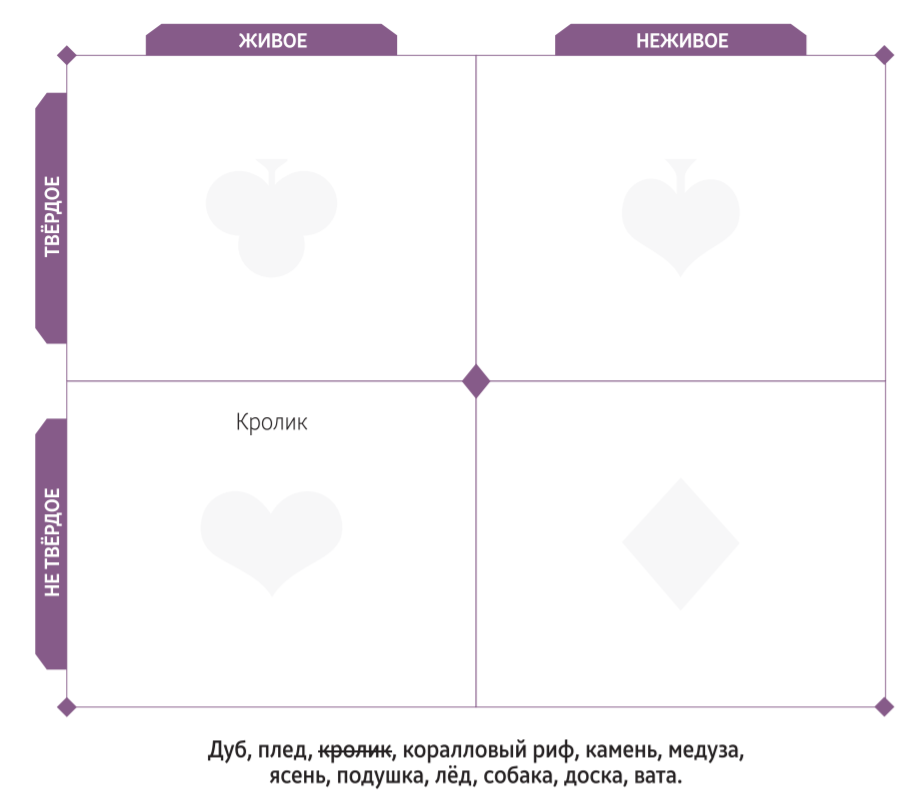 *Льюис Кэрролл – известный английский писатель и математик, который изобрел диагнрамму, используемую в данном задании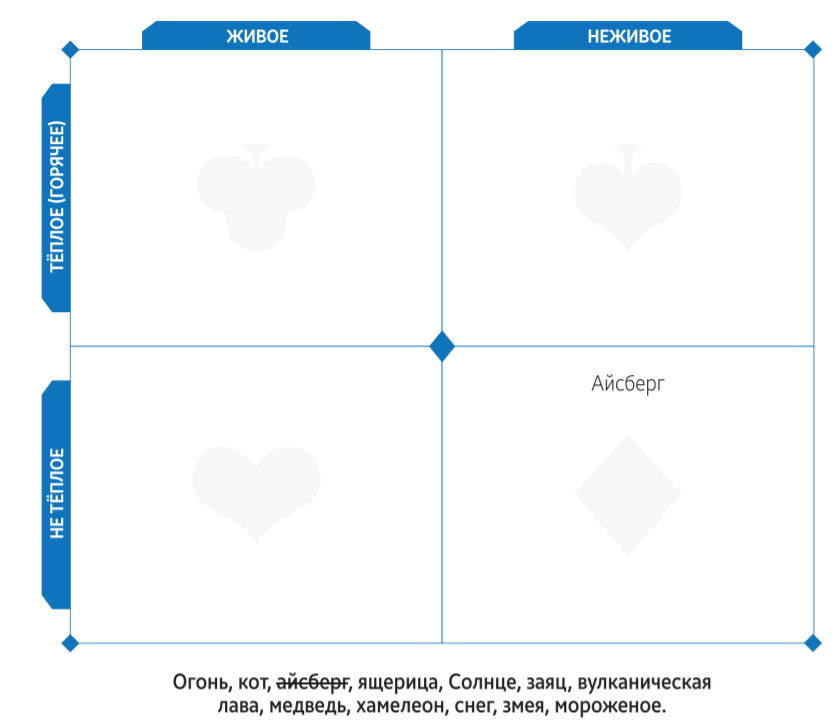 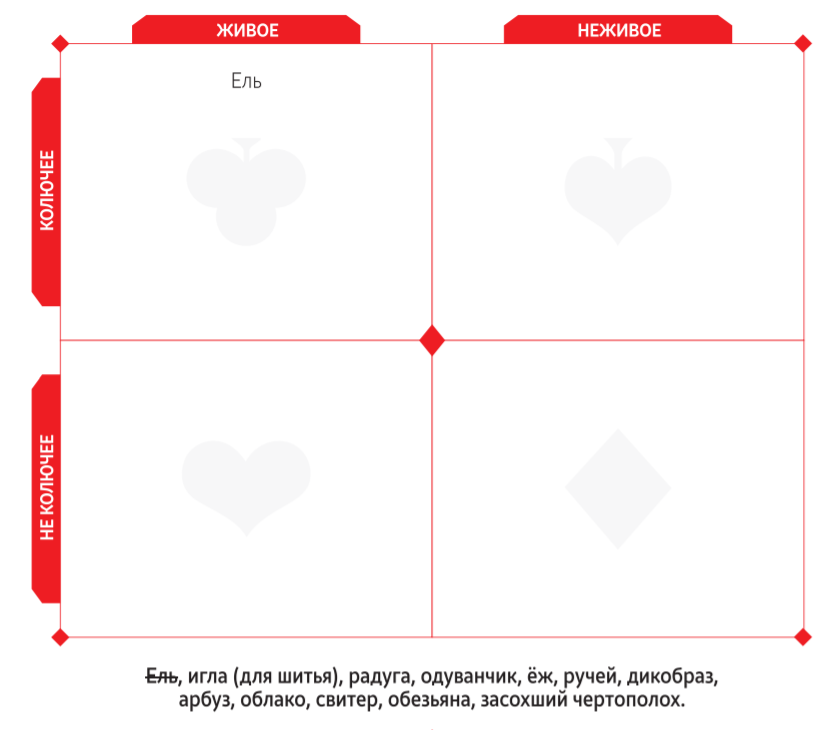 